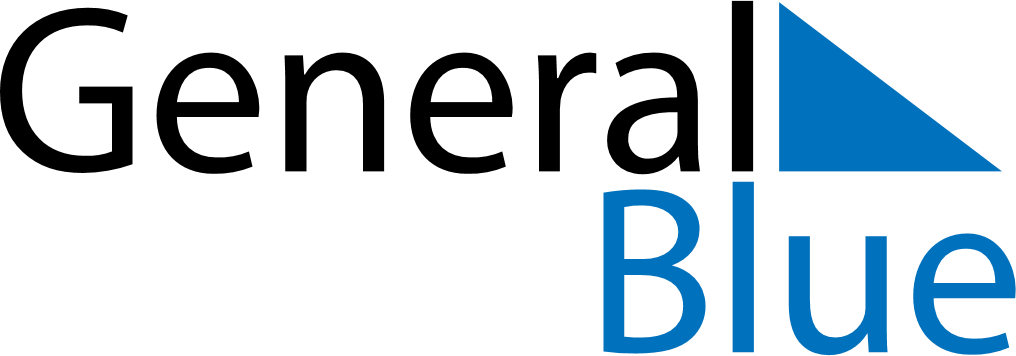 April 1658April 1658April 1658April 1658April 1658SundayMondayTuesdayWednesdayThursdayFridaySaturday123456789101112131415161718192021222324252627282930